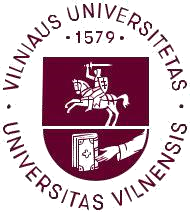 VILNIAUS UNIVERSITETASEKONOMIKOS IR VERSLO ADMINISTRAVIMO FAKULTETAS(studento (-ės) vardas ir pavardė didžiosiomis raidėmis)(kursas, studijų programa, šaka)Privalomosios profesinės praktikosATASKAITA___________________________________________(Priimančios organizacijos pavadinimas)Universiteto praktikos vadovas (-ė) ______________________________(darbo vadovo (-ės) pedagoginis vardas, mokslinis laipsnis, vardas, pavardė)Priimančios organizacijos praktikos vadovas (-ė)_________________________________(vardas, pavardė)Vilnius, 20....